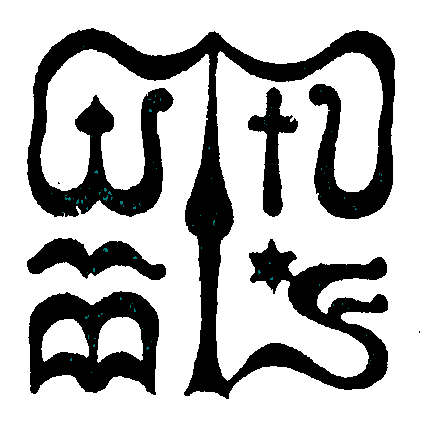 Wesley János Lelkészképző Főiskola Szociális munka szakTantárgy kódjaSMAV 556SMAV 556SMAV 556Tantárgy elnevezésePénzügyi önismereti tréning: „Többet érsz!”Pénzügyi önismereti tréning: „Többet érsz!”Pénzügyi önismereti tréning: „Többet érsz!”Tantárgy oktatójának neveJakab GyöngyiBeosztása, tudományos fokozataóraadó trénerTantárgy óraszámanappali tagozaton 2 tanóra/ hétlevelező tagozaton 12 tanóra/félévnappali tagozaton 2 tanóra/ hétlevelező tagozaton 12 tanóra/félévnappali tagozaton 2 tanóra/ hétlevelező tagozaton 12 tanóra/félévTanóra típusatréningtréningtréningMeghirdetési időszaktavaszi félévtavaszi félévtavaszi félévKreditszám2 kredit 2 kredit 2 kredit A tantárgy céljaA hallgató megismeri saját pénzügyi személyiség típusát, tudatosítja lelki viszonyulását a pénzhez, a saját boldogulását akadályozó gátakat, a fejlődését segítő technikákat. Életrevaló képességekre (mint pl. önismeret, önbizalom, önmenedzselés) tanít, a tudatos, hatékony életvitelre készít fel.A hallgató megismeri saját pénzügyi személyiség típusát, tudatosítja lelki viszonyulását a pénzhez, a saját boldogulását akadályozó gátakat, a fejlődését segítő technikákat. Életrevaló képességekre (mint pl. önismeret, önbizalom, önmenedzselés) tanít, a tudatos, hatékony életvitelre készít fel.A hallgató megismeri saját pénzügyi személyiség típusát, tudatosítja lelki viszonyulását a pénzhez, a saját boldogulását akadályozó gátakat, a fejlődését segítő technikákat. Életrevaló képességekre (mint pl. önismeret, önbizalom, önmenedzselés) tanít, a tudatos, hatékony életvitelre készít fel.Szükséges előtanulmányok, feltételezett tudásanyagNem szükséges.Nem szükséges.Nem szükséges.Fejlesztendő kompetenciaterületeka)   tudásaIsmeri és értelmezi az emberi szükségleteket, a társas viselkedés pszichológiai tényezőit, az emberek és a környezetük közötti interakciókat.Ismeri a szociális munka beavatkozásra, együttműködések kialakítására, szociális problémák megelőzésére és kezelésére felhasználható módszereit, eljárásait.b)   képességeiKépes szükségletfelmérésre, proaktív magatartásra, az életminőséget javító fejlődésre, az egyén és környezete közötti folyamatoknak, kölcsönhatásoknak, problémáknak holisztikus elemzésére.Nyitott a szakmai továbbképzés formáira, önállóan és felelősen törekszik az önismeret, az önértékelés, az önreflexió, a kommunikáció és a szakmai módszerek fejlesztésére.Elfogadja és a gyakorlatban is megvalósítja az egészségmegőrző szemléletet és életvitelt.a)   tudásaIsmeri és értelmezi az emberi szükségleteket, a társas viselkedés pszichológiai tényezőit, az emberek és a környezetük közötti interakciókat.Ismeri a szociális munka beavatkozásra, együttműködések kialakítására, szociális problémák megelőzésére és kezelésére felhasználható módszereit, eljárásait.b)   képességeiKépes szükségletfelmérésre, proaktív magatartásra, az életminőséget javító fejlődésre, az egyén és környezete közötti folyamatoknak, kölcsönhatásoknak, problémáknak holisztikus elemzésére.Nyitott a szakmai továbbképzés formáira, önállóan és felelősen törekszik az önismeret, az önértékelés, az önreflexió, a kommunikáció és a szakmai módszerek fejlesztésére.Elfogadja és a gyakorlatban is megvalósítja az egészségmegőrző szemléletet és életvitelt.a)   tudásaIsmeri és értelmezi az emberi szükségleteket, a társas viselkedés pszichológiai tényezőit, az emberek és a környezetük közötti interakciókat.Ismeri a szociális munka beavatkozásra, együttműködések kialakítására, szociális problémák megelőzésére és kezelésére felhasználható módszereit, eljárásait.b)   képességeiKépes szükségletfelmérésre, proaktív magatartásra, az életminőséget javító fejlődésre, az egyén és környezete közötti folyamatoknak, kölcsönhatásoknak, problémáknak holisztikus elemzésére.Nyitott a szakmai továbbképzés formáira, önállóan és felelősen törekszik az önismeret, az önértékelés, az önreflexió, a kommunikáció és a szakmai módszerek fejlesztésére.Elfogadja és a gyakorlatban is megvalósítja az egészségmegőrző szemléletet és életvitelt.Tantárgyi leírásSzakmánk gyakorlásához feltétlen szükséges saját életünk kompetens és eredményes vezetése.Ennek egyik hatékony eszköze, a hozott mintáink, szokásrendszerünk felülvizsgálata, újraszocializálása, ha szükséges új attitűdök kialakítása, a saját személyiségünk fejlesztése.A mélyebb önmegismerésünk, az önbizalmunk erősítése, az asszertív érdekérvényesítésünk és a pénzkezelési szokások mind tanulható, életrevaló képességek.Általános áttekintést ad az önismeret területéről, részletesen elemzi a pénzügyi önismeretet, annak rendszerét és alkalmazhatóságát, a személyes pénzmenedzsmentre tanít.Az elméletet a gondolkodás és viselkedés gyakorlati modellje teszi élményszerűvé, hatékony kommunikációs elemekkel, saját élménnyel, szituációs gyakorlatokkal, tesztekkel, önismereti feladatokkal.Tematika:„Többet érsz”Bevezetés: a pénzhez való viszonyulásunk, saját kultúrkörünkben.Reális énkép és önismeret.Szocializációs okok.A kapott és szerzett minták rendszere, viszonya és feldolgozása.Társadalmi tükör.Alapvető pénzügyi személyiségtípusok.Szokáskondicionálás.Életvitel.Paradigmaváltás és alapelvek.A választás szabadsága, pro- és reaktivitás.Háztartásvezetési gyakorlat.Az önmenedzselés marketing fogásai.Szakmánk gyakorlásához feltétlen szükséges saját életünk kompetens és eredményes vezetése.Ennek egyik hatékony eszköze, a hozott mintáink, szokásrendszerünk felülvizsgálata, újraszocializálása, ha szükséges új attitűdök kialakítása, a saját személyiségünk fejlesztése.A mélyebb önmegismerésünk, az önbizalmunk erősítése, az asszertív érdekérvényesítésünk és a pénzkezelési szokások mind tanulható, életrevaló képességek.Általános áttekintést ad az önismeret területéről, részletesen elemzi a pénzügyi önismeretet, annak rendszerét és alkalmazhatóságát, a személyes pénzmenedzsmentre tanít.Az elméletet a gondolkodás és viselkedés gyakorlati modellje teszi élményszerűvé, hatékony kommunikációs elemekkel, saját élménnyel, szituációs gyakorlatokkal, tesztekkel, önismereti feladatokkal.Tematika:„Többet érsz”Bevezetés: a pénzhez való viszonyulásunk, saját kultúrkörünkben.Reális énkép és önismeret.Szocializációs okok.A kapott és szerzett minták rendszere, viszonya és feldolgozása.Társadalmi tükör.Alapvető pénzügyi személyiségtípusok.Szokáskondicionálás.Életvitel.Paradigmaváltás és alapelvek.A választás szabadsága, pro- és reaktivitás.Háztartásvezetési gyakorlat.Az önmenedzselés marketing fogásai.Szakmánk gyakorlásához feltétlen szükséges saját életünk kompetens és eredményes vezetése.Ennek egyik hatékony eszköze, a hozott mintáink, szokásrendszerünk felülvizsgálata, újraszocializálása, ha szükséges új attitűdök kialakítása, a saját személyiségünk fejlesztése.A mélyebb önmegismerésünk, az önbizalmunk erősítése, az asszertív érdekérvényesítésünk és a pénzkezelési szokások mind tanulható, életrevaló képességek.Általános áttekintést ad az önismeret területéről, részletesen elemzi a pénzügyi önismeretet, annak rendszerét és alkalmazhatóságát, a személyes pénzmenedzsmentre tanít.Az elméletet a gondolkodás és viselkedés gyakorlati modellje teszi élményszerűvé, hatékony kommunikációs elemekkel, saját élménnyel, szituációs gyakorlatokkal, tesztekkel, önismereti feladatokkal.Tematika:„Többet érsz”Bevezetés: a pénzhez való viszonyulásunk, saját kultúrkörünkben.Reális énkép és önismeret.Szocializációs okok.A kapott és szerzett minták rendszere, viszonya és feldolgozása.Társadalmi tükör.Alapvető pénzügyi személyiségtípusok.Szokáskondicionálás.Életvitel.Paradigmaváltás és alapelvek.A választás szabadsága, pro- és reaktivitás.Háztartásvezetési gyakorlat.Az önmenedzselés marketing fogásai.Kötelező és ajánlott irodalomAjánlott: Mérő László: A pénz evolúciója, Tercium kiadó 2004..Olivia Mellan: Barátságban a pénzzel, Helikon kiadó,1997.Aronson E.: A társas lény, Akadémiai kiadó, 2008.Ulbert József – Csanaky András: Kockázatészlelés és kockázati magatartás, (Közgazdasági  Szemle, 2004. március 235-258. o.)Komáromi György: A behavioral finance-tól a pénzügyi viselkedéstanig, Doktoranduszok Fóruma, 2000.Hunyadi György –Székely Mózes: Gazdaságpszichológia, Tercium kiadó. 2007Ajánlott: Mérő László: A pénz evolúciója, Tercium kiadó 2004..Olivia Mellan: Barátságban a pénzzel, Helikon kiadó,1997.Aronson E.: A társas lény, Akadémiai kiadó, 2008.Ulbert József – Csanaky András: Kockázatészlelés és kockázati magatartás, (Közgazdasági  Szemle, 2004. március 235-258. o.)Komáromi György: A behavioral finance-tól a pénzügyi viselkedéstanig, Doktoranduszok Fóruma, 2000.Hunyadi György –Székely Mózes: Gazdaságpszichológia, Tercium kiadó. 2007Ajánlott: Mérő László: A pénz evolúciója, Tercium kiadó 2004..Olivia Mellan: Barátságban a pénzzel, Helikon kiadó,1997.Aronson E.: A társas lény, Akadémiai kiadó, 2008.Ulbert József – Csanaky András: Kockázatészlelés és kockázati magatartás, (Közgazdasági  Szemle, 2004. március 235-258. o.)Komáromi György: A behavioral finance-tól a pénzügyi viselkedéstanig, Doktoranduszok Fóruma, 2000.Hunyadi György –Székely Mózes: Gazdaságpszichológia, Tercium kiadó. 2007Ismeretek ellenőrzésének módjaA tantárgy sikeres lezárásának feltételei:- órákon való online részvétel (minimum 75%)- órai aktivitás, referáló munka.A tantárgy értékelése, az utolsó alkalommal megajánlással történik. (jól megfelelt – megfelelt - nem felelt meg)A tantárgy sikeres lezárásának feltételei:- órákon való online részvétel (minimum 75%)- órai aktivitás, referáló munka.A tantárgy értékelése, az utolsó alkalommal megajánlással történik. (jól megfelelt – megfelelt - nem felelt meg)A tantárgy sikeres lezárásának feltételei:- órákon való online részvétel (minimum 75%)- órai aktivitás, referáló munka.A tantárgy értékelése, az utolsó alkalommal megajánlással történik. (jól megfelelt – megfelelt - nem felelt meg)Tantárgy tárgyi követelményeiTávoktatás révén online kapcsolódás, elérhetőség.Távoktatás révén online kapcsolódás, elérhetőség.Távoktatás révén online kapcsolódás, elérhetőség.